ANGLEŠČINANAVODILA ZA DELOUčiteljica: Lana Klopčič                                      elektronski naslov: lana.klopcic@os-dob.siRAZRED: 1TEDEN 6 (20.4.- 24.4.2020)1. URA: TRANSPORT 1. OGLEJ SI PREVOZNA SREDSTVA. LAHKO VEČKRAT POSLUŠAŠ                                                                   song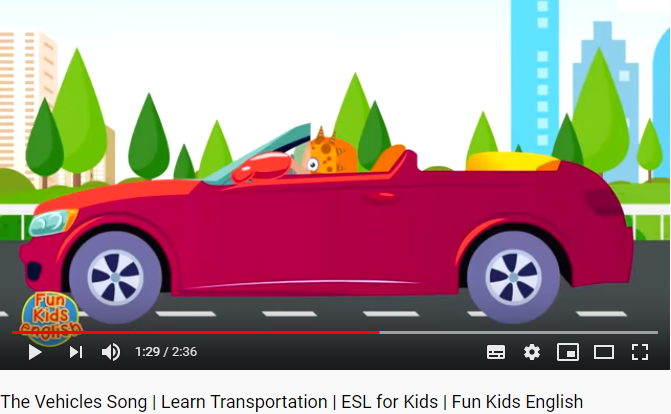 2. REŠI PUZLE.                       transport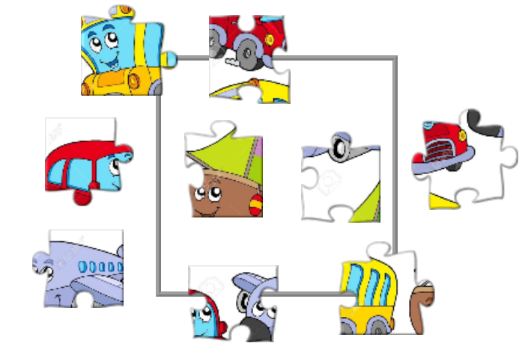 OBKROŽI, KATERA PREVOZNA SREDSTVA SI VIDEL V NALOGI.2. URAV ZVEZEK NAREDI NASLOV TRANSPORT IN NATO NARIŠI IN POIMENUJ SVOJE NAJLJUBŠE PREVOZNO SREDSTVO.REŠI NALOGE NA SPLETU:game 3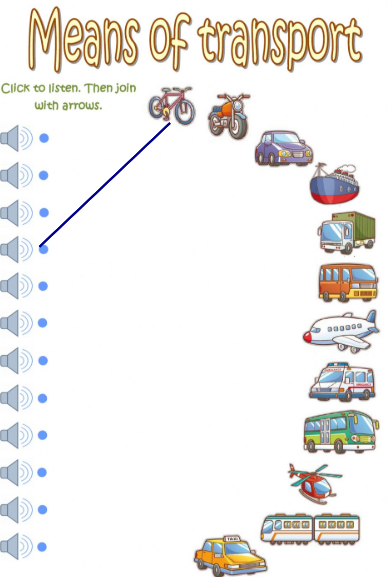 Prosim, da mi do petka 24.4. pošlješ kratko povratno informacijo o svojem delu v zvezek na moj elektronski naslov. Hvala!BUSBIKEBOATPLANEROCKETHELICOPTERgame 1game 2